Comité Intergubernamental sobre Propiedad Intelectual y Recursos Genéticos, Conocimientos Tradicionales y FolcloreCuadragésima sesiónGinebra, 17 a 21 de junio de 2019proyecto de orden del díapreparado por la SecretaríaApertura de la sesiónAprobación del orden del díaVéanse el presente documento y los documentos WIPO/GRTKF/IC/40/INF/2 y WIPO/GRTKF/IC/40/INF/3Aprobación del informe de la trigésima novena sesiónVéase el documento WIPO/GRTKF/IC/39/18 Prov. 2.Acreditación de determinadas organizacionesVéase el documento WIPO/GRTKF/IC/40/2.Participación de las comunidades indígenas y localesInforme actualizado sobre el funcionamiento del Fondo de Contribuciones VoluntariasVéanse los documentos WIPO/GRTKF/IC/40/3, WIPO/GRTKF/IC/40/INF/4 y WIPO/GRTKF/IC/40/INF/6.Nombramiento de la Junta Asesora del Fondo de Contribuciones VoluntariasVéase el documento WIPO/GRTKF/IC/40/3.Nota informativa para la mesa redonda de las comunidades indígenas y localesVéase el documento WIPO/GRTKF/IC/40/INF/5.Conocimientos tradicionales/Expresiones culturales tradicionalesLa protección de los conocimientos tradicionales: Proyecto de artículosVéase el documento WIPO/GRTKF/IC/40/4.La protección de las expresiones culturales tradicionales: Proyecto de artículosVéase el documento WIPO/GRTKF/IC/40/5.La protección de los conocimientos tradicionales: proyecto actualizado de análisis de las carenciasVéase el documento WIPO/GRTKF/IC/40/7.La protección de las expresiones culturales tradicionales: proyecto actualizado de análisis de las carencias	Véase el documento WIPO/GRTKF/IC/40/8.Informe sobre la compilación de material relativo a bases de datos de recursos genéticos y conocimientos tradicionales conexosVéase el documento WIPO/GRTKF/IC/40/9.Informe sobre la compilación de material relativo a regímenes de divulgación de recursos genéticos y conocimientos tradicionales conexosVéase el documento WIPO/GRTKF/IC/40/10.Los efectos económicos de los retrasos y la incertidumbre en el patentamiento: inquietudes de los Estados Unidos de América respecto de las propuestas sobre los nuevos requisitos de divulgación en las solicitudes de patenteVéase el documento WIPO/GRTKF/IC/40/11.Selección de ejemplos de conocimientos tradicionales para estimular un debate sobre las materias que deben ser objeto de protección y las materias que no se prevé protegerVéase el documento WIPO/GRTKF/IC/40/12.Expresiones culturales tradicionales: Documento de debateVéase el documento WIPO/GRTKF/IC/40/13 Rev.Propuesta de estudio por la Secretaría de la OMPI sobre los sistemas sui géneris existentes para la protección de los conocimientos tradicionales en los Estados miembros de la OMPIVéase el documento WIPO/GRTKF/IC/40/14.Recomendación conjunta sobre los recursos genéticos y los conocimientos tradicionales asociadosVéase el documento WIPO/GRTKF/IC/40/15.Recomendación conjunta sobre el uso de bases de datos para la protección preventiva de los recursos genéticos y los conocimientos tradicionales asociados a los recursos genéticosVéase el documento WIPO/GRTKF/IC/40/16.Propuesta de mandato del estudio por la Secretaría de la OMPI sobre medidas para evitar la concesión errónea de patentes y fomentar el cumplimiento de los regímenes vigentes de acceso y participación en los beneficiosVéase el documento WIPO/GRTKF/IC/40/17.Glosario de los términos más importantes relacionados con la propiedad intelectual y los recursos genéticos, los conocimientos tradicionales y las expresiones culturales tradicionalesVéase el documento WIPO/GRTKF/IC/40/INF/7.Balance de los progresos realizados y formulación de una recomendación a la Asamblea GeneralDocumento consolidado en relación con la propiedad intelectual y los recursos genéticos	Véase el documento WIPO/GRTKF/IC/40/6.La protección de los conocimientos tradicionales:  Proyecto de artículos	Véase el documento WIPO/GRTKF/IC/40/18.La protección de las expresiones culturales tradicionales:  Proyecto de artículos	Véase el documento WIPO/GRTKF/IC/40/19.Contribución del Comité Intergubernamental sobre Propiedad Intelectual y Recursos Genéticos, Conocimientos Tradicionales y Folclore (CIG) a la aplicación de las recomendaciones de la Agenda para el Desarrollo que le incumbenOtros asuntosClausura de la sesión[Fin del documento]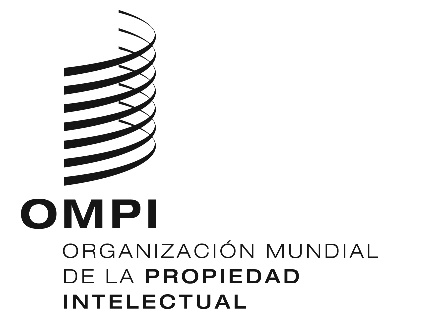 SWIPO/GRTKF/IC/40/1 PROV. 2WIPO/GRTKF/IC/40/1 PROV. 2WIPO/GRTKF/IC/40/1 PROV. 2ORIGINAL: INGLÉSORIGINAL: INGLÉSORIGINAL: INGLÉSFECHA: 4 de junio DE 2019FECHA: 4 de junio DE 2019FECHA: 4 de junio DE 2019